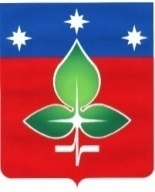 Ревизионная комиссия города Пущино                                 ИНН 5039005761, КПП503901001, ОГРН 1165043053042ул. Строителей, д.18а , г. Пущино, Московская область, 142290Тел. (4967) 73-22-92; Fax: (4967) 73-55-08ЗАКЛЮЧЕНИЕ по результатам финансово-экономической экспертизы проекта постановления Администрации городского округа Пущино «Об утверждении муниципальной программы «Социальная защита населения» на 2020 – 2024 годы»17 декабря 2019 годаОснование для проведения экспертизы: Настоящее заключение составлено по итогам финансово-экономической экспертизы проекта постановления Администрации городского округа Пущино «Об утверждении муниципальной программы «Социальная защита населения» на 2020 – 2024 годы» на основании:- пункта 2 статьи 157 «Бюджетные полномочия органов государственного (муниципального) финансового контроля» Бюджетного кодекса Российской Федерации;- подпункта 7 пункта 2 статьи 9 «Основные полномочия контрольно-счетных органов» Федерального закона Российской Федерации от 07.02.2011 № 6-ФЗ «Об общих принципах организации и деятельности контрольно-счетных органов субъектов Российской Федерации и муниципальных образований»;- подпункта 3 пункта 4.9 статьи 4 Положения о Ревизионной комиссии города Пущино, утвержденного Решением Совета депутатов города от 19 февраля 2015 г. N 68/13 (с изменениями и дополнениями);- пункта 4 раздела IV Порядка формирования и реализации муниципальных программ городского округа Пущино Московской области, утвержденного Постановлением Администрации городского округа Пущино от 08.11.2016 № 515-п (с изменениями и дополнениями).1. Цель экспертизы: выявление факторов риска при формировании средств бюджета, создающих условия для последующего неправомерного и (или) неэффективного использования средств бюджета, анализ достоверности оценки объема расходных обязательств, оценка правомерности и обоснованности структуры расходных обязательств муниципальной программы «Социальная защита населения» на 2020 – 2024 годы (далее – проект Программы). 2. Предмет экспертизы: проект Программы, материалы и документы финансово-экономических обоснований указанного проекта в части, касающейся расходных обязательств городского округа Пущино.3. Правовую основу финансово-экономической экспертизы проекта Программы составляют следующие правовые акты: Бюджетный кодекс Российской Федерации, Федеральный закон от 06.10.2003 № 131-ФЗ «Об общих принципах организации местного самоуправления в Российской Федерации, постановление Администрации городского округа  Пущино от 25.11.2019 №492-п «Об утверждении перечня муниципальных программ городского округа Пущино», Распоряжение  председателя Ревизионной комиссии города Пущино от 25 декабря 2017 года № 09 «Об утверждении Стандарта внешнего муниципального финансового контроля «Финансово-экономическая экспертиза проектов муниципальных программ».В соответствии с Постановлением Администрации города Пущино от 08.11.2016 №515-п «Об утверждении порядка разработки и реализации муниципальных программ городского округа Пущино Московской области» (с изменениями и дополнениями) с проектом Программы представлены следующие документы:1) проект Постановления Администрации городского округа Пущино «Об утверждении муниципальной программы «Социальная защита населения» на 2020-2024 годы;	2) паспорт муниципальной программы «Социальная защита населения»;	3) текстовая часть проекта Программы:	- общая характеристика реализации муниципальной программы, в том числе формулировка основных проблем в указанной сфере, инерционный прогноз ее развития, описание цели муниципальной программы;	- прогноз развития соответствующей сферы реализации муниципальной программы с учетом реализации муниципальной программы, включая возможные варианты решения проблемы, оценку преимуществ и рисков, возникающих при выборе различных вариантов решения проблемы;	- перечень подпрограмм и краткое описание подпрограмм;	- обобщенная характеристика основных мероприятий муниципальной программы с обоснованием необходимости их осуществления;	- перечень приоритетных проектов, реализуемых в рамках муниципальной программы, с описанием целей и механизмов реализации;	4) планируемые результаты реализации Программы;	5) методика расчета значений планируемых результатов реализации Программы;	6) порядок взаимодействия ответственного за выполнение мероприятия с муниципальным заказчиком программы;	7) состав, форма и сроки предоставления отчетности о ходе реализации мероприятия ответственным за выполнение мероприятия муниципальному заказчику программы;	8) Подпрограммы муниципальной программы «Социальная защита населения городского округа Пущино на 2020-2024 годы»:	- Подпрограмма I «Социальная поддержка граждан» (паспорт; характеристика проблем, решаемых посредством мероприятий; концептуальные направления реформирования, модернизации, преобразования отдельных сфер социально – экономического    развития городского округа Пущино, реализуемых в рамках муниципальной программы; перечень мероприятий подпрограммы);	- Подпрограмма II «Доступная среда» (паспорт; характеристика проблем, решаемых посредством мероприятий; перечень мероприятий подпрограммы);	- Подпрограмма III «Развитие системы отдыха и оздоровления детей» (паспорт; характеристика проблем, решаемых посредством мероприятий; концептуальные направления реформирования, модернизации, преобразования отдельных сфер социально – экономического    развития городского округа Пущино, реализуемых в рамках муниципальной программы; перечень мероприятий подпрограммы);	- Подпрограмма VIII «Развитие трудовых ресурсов и охраны труда» (паспорт; перечень мероприятий подпрограммы);	- Подпрограмма IX. «Развитие и поддержка социально ориентированных некоммерческих организаций» (паспорт; характеристика проблем, решаемых посредством мероприятий; концептуальные направления реформирования, модернизации, преобразования отдельных сфер социально – экономического    развития городского округа Пущино, реализуемых в рамках муниципальной программы; перечень мероприятий подпрограммы).4. При проведении экспертизы представленного проекта постановления установлено следующее:4.1. В соответствии с п.1 раздела III Постановления Администрации города Пущино от 08.11.2016 № 515-п «Об утверждении Порядка разработки и реализации муниципальных программ городского округа Пущино Московской области» (с изменениями и дополнениями) проект Программы разрабатывался на основании Перечня муниципальных программ городского округа Пущино Московской области, утверждаемого Постановлением Администрации городского округа Пущино №492-п от 25.11.2019.4.3. Целью муниципальной программы является обеспечение социального развития городского округа Пущино на основе устойчивого роста уровня и качества жизни населения, нуждающегося в социальной поддержке, демографического потенциала города.4.4. Реализация муниципальной программы через систему мероприятий, направленных на достижение цели, к 2024 году обеспечит:1) предоставление в полном объеме социальных гарантий, установленных законодательством;2) повышение доступности для инвалидов и других маломобильных групп населения объектов социальной, транспортной, инженерной инфраструктур, создание условий для комфортной интеграции этих категорий населения в жизнь общества;3) осуществление качественного социального обслуживания, предоставление реабилитационных услуг и услуг по социальной реабилитации, повышение их доступности;4) увеличение доли детей, в возрасте от семи до 15 лет, охваченных отдыхом и оздоровлением, в том числе увеличение доли детей, находящихся в трудной жизненной ситуации, охваченных отдыхом и оздоровлением.4.5. Реализация муниципальной программы к 2024 году позволит оптимизировать и модернизировать систему социальной защиты населения.	4.6. Объем финансирования муниципальной программы на 2019 год в соответствии с требованием пункта 13 раздела III постановления Администрации города Пущино от 08.11.2016 № 515-п «Об утверждении Порядка разработки и реализации муниципальных программ городского округа Пущино Московской области» (с изменениями и дополнениями) приведен в соответствие с решением Совета Депутатов городского округа Пущино №28/06 от 28.11.2019 «О бюджете городского округа Пущино на 2020 год и на плановый период 2021 и 2022 годов». Объем и источники финансирования муниципальной программы приведены в Таблице №1.Таблица №1 	Общий объем финансирования мероприятий Программы составляет 59865 тыс. рублей, из которых 45061 тыс. рублей – средства бюджета Московской области, 14604 тыс. рублей – средства бюджета городского округа Пущино, 200 тыс. рублей - внебюджетные источники.	Расходы на финансирование Подпрограммы I «Социальная поддержка граждан» составляют 52086 тыс. рублей, из которых средства бюджета Московской области 41669 тыс. рублей, 10417 тыс. рублей средства бюджета городского округа Пущино.	Расходы на финансирование Подпрограммы II. «Доступная среда» составляют 1390 тыс. рублей, из которых 413 тыс. рублей средства бюджета Московской области, 777 тыс. рублей – средства бюджета городского округа Пущино, 200 тыс. рублей – внебюджетные источники.	Расходы на финансирование Подпрограммы III «Развитие системы отдыха и оздоровления детей» составляют 6389 тыс. рублей, из которых 2979 тыс. рублей – средства бюджета Московской области, 3410 тыс. рублей – средства бюджета городского округа Пущино.	Не предусмотрено финансирование на Подпрограммы VIII «Развитие трудовых ресурсов и охраны труда» и Подпрограммы IX. «Развитие и поддержка социально ориентированных некоммерческих организаций».	Контроль за реализацией муниципальной программы осуществляется главой городского округа Пущино и в соответствии с Порядком разработки и реализации муниципальных программ городского округа Пущино Московской области, утвержденным Постановлением Администрации городского округа Пущино от 08.11.2016 №515-п.ВыводыПроект муниципальной программы «Социальная защита населения» на 2020 – 2024 годы утверждается в соответствии со ст.179 Бюджетного кодекса РФ. Объем финансирования муниципальной программы, соответствует объемам бюджетных ассигнований, предусмотренных Решением Совета депутатов городского округа Пущино №28/06 от 28.11.2019 «О бюджете городского округа Пущино на 2020 год и на плановый период 2021 и 2022 годов».	Общий объем финансирования мероприятий Программы составляет 59865 тыс. рублей, из которых 45061 тыс. рублей – средства бюджета Московской области, 14604 тыс. рублей – средства бюджета городского округа Пущино, 200 тыс. рублей - внебюджетные источники.		Не предусмотрено финансирование на Подпрограммы VIII «Развитие трудовых ресурсов и охраны труда» и Подпрограммы IX. «Развитие и поддержка социально ориентированных некоммерческих организаций».	По итогам финансово-экономической экспертизы проекта Программы замечания отсутствуют.Предложения	Добавить концептуальные направления реформирования, модернизации, преобразования отдельных сфер социально экономического развития городского округа Пущино в Подпрограмму II «Доступная среда», а в Подпрограмму VIII «Развитие трудовых ресурсов и охраны труда» характеристику проблем, решаемых посредством мероприятий и концептуальные направления реформирования, модернизации, преобразования отдельных сфер социально экономического развития городского округа Пущино.Председатель                                                                                                         Е.Е. ПрасоловаИсточники финансирования муниципальной программы, в том числе по годам:Расходы (тыс. рублей)Расходы (тыс. рублей)Расходы (тыс. рублей)Расходы (тыс. рублей)Расходы (тыс. рублей)Расходы (тыс. рублей)Источники финансирования муниципальной программы, в том числе по годам:Всего2020 год2021 год2022 год2023 год2024 год Средства бюджета Московской области.4506114672149931539600Средства федерального бюджета.000000Средства бюджета городского округа Пущино Московской области.1460449863809580900Внебюджетные источники.200050505050Другие источники (средства Пенсионного фонда, Федерального фонда медицинского страхования, Территориального фонда медицинского страхования, средства работодателей).000000Всего, в том числе по годам:598651965818852212555050